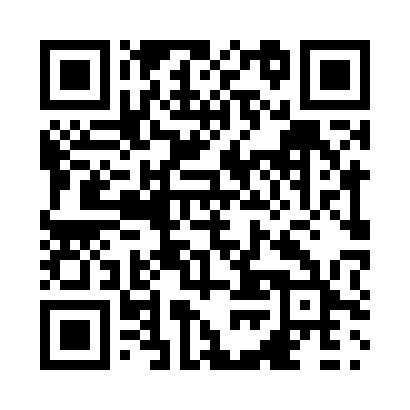 Prayer times for Alpine Ridge, Nova Scotia, CanadaWed 1 May 2024 - Fri 31 May 2024High Latitude Method: Angle Based RulePrayer Calculation Method: Islamic Society of North AmericaAsar Calculation Method: HanafiPrayer times provided by https://www.salahtimes.comDateDayFajrSunriseDhuhrAsrMaghribIsha1Wed4:155:521:036:048:149:522Thu4:135:501:036:058:169:543Fri4:115:491:026:068:179:554Sat4:085:471:026:068:189:575Sun4:065:461:026:078:199:596Mon4:045:441:026:088:2110:017Tue4:025:431:026:098:2210:038Wed4:005:421:026:098:2310:059Thu3:585:401:026:108:2510:0710Fri3:575:391:026:118:2610:0911Sat3:555:381:026:128:2710:1012Sun3:535:361:026:128:2810:1213Mon3:515:351:026:138:2910:1414Tue3:495:341:026:148:3110:1615Wed3:475:331:026:158:3210:1816Thu3:455:321:026:158:3310:2017Fri3:445:311:026:168:3410:2218Sat3:425:291:026:178:3510:2319Sun3:405:281:026:178:3610:2520Mon3:395:271:026:188:3810:2721Tue3:375:261:026:198:3910:2922Wed3:355:261:026:198:4010:3023Thu3:345:251:026:208:4110:3224Fri3:325:241:036:218:4210:3425Sat3:315:231:036:218:4310:3526Sun3:295:221:036:228:4410:3727Mon3:285:211:036:228:4510:3928Tue3:275:211:036:238:4610:4029Wed3:255:201:036:248:4710:4230Thu3:245:191:036:248:4810:4331Fri3:235:191:036:258:4910:45